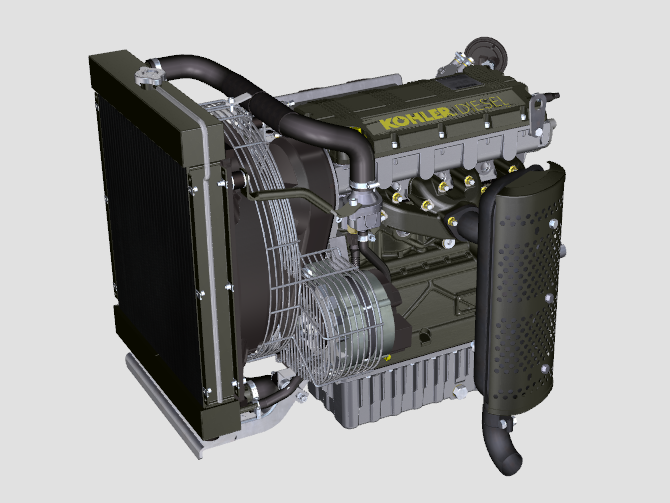 Registrazione modifiche al documentoQualsiasi modifica di questo documento deve essere registrata dall`ente compilatore, con la compilazione della tabella.Istruzioni originaliKOHLER si riserva il diritto di modificare in qualunque momento i dati contenuti in questa pubblicazione.
null
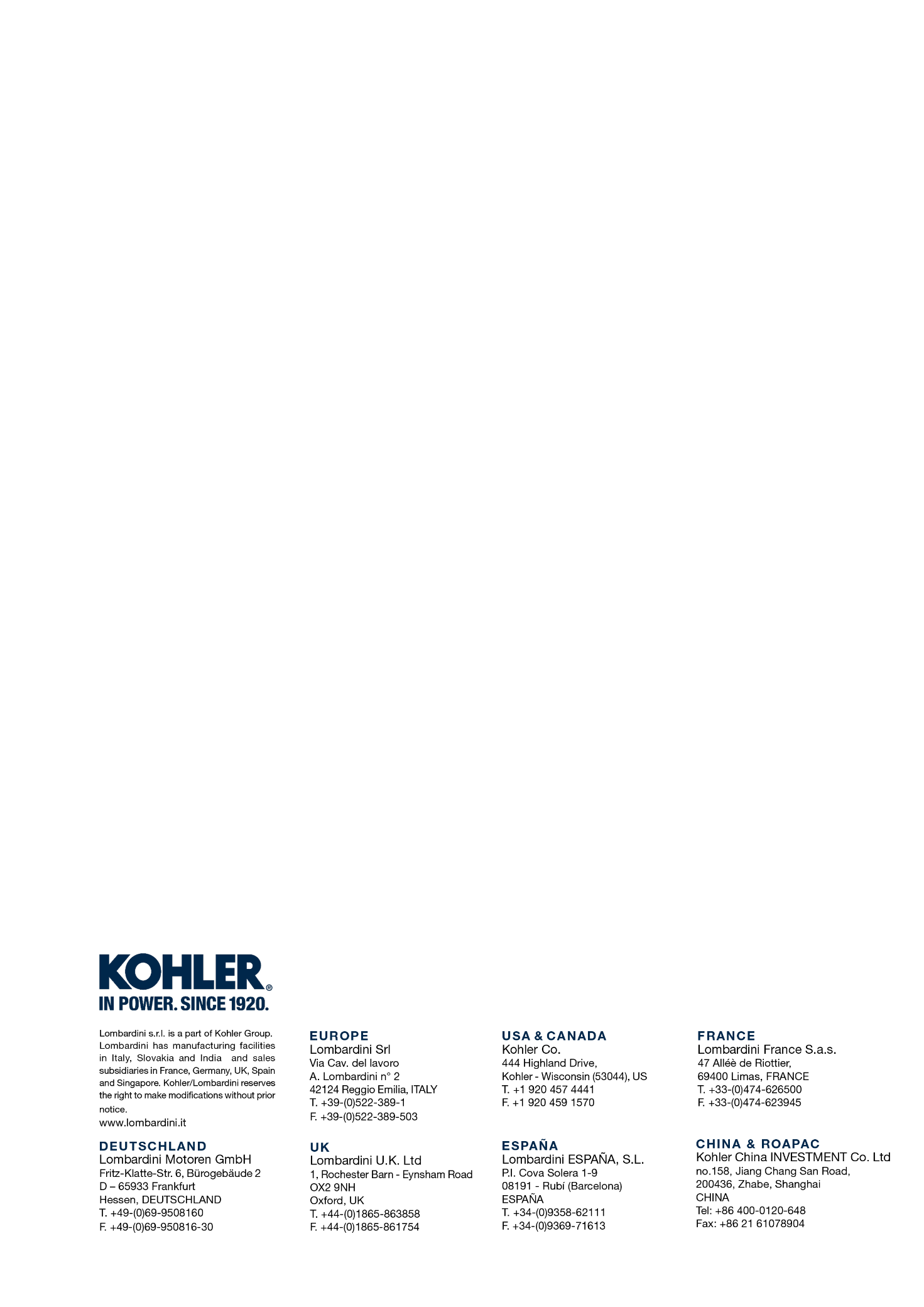 Informazioni tecnicheManuale uso e manutenzione KDW  502 | 702 | 1003 | 1404 - K-HEM 1003 (Rev. 00)Rilasciato daCodiceRevisioneData di emissioneData revisioneRedatto daVistoKDW 502-702-1003-1404 - K-HEM 1003